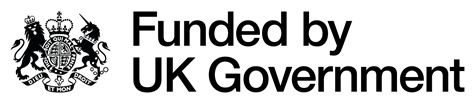 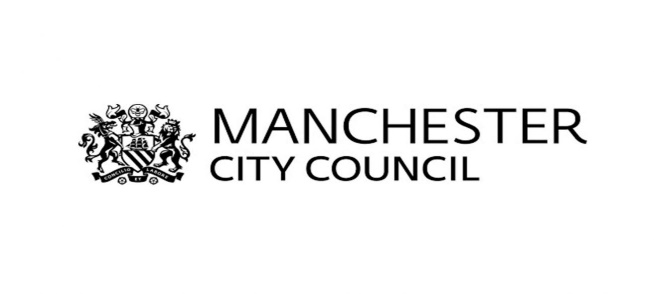 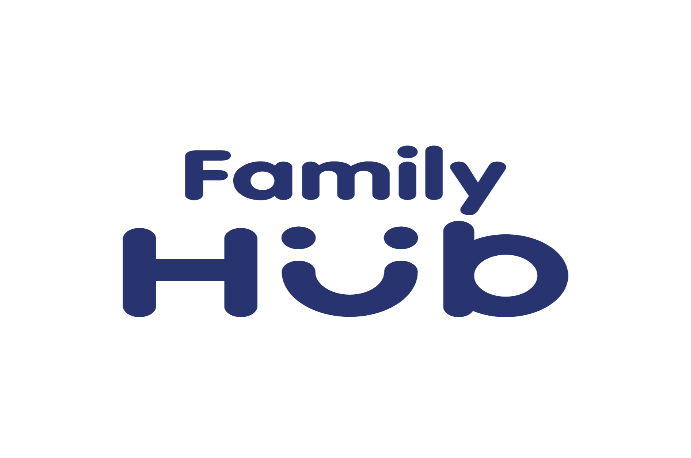 FAMILY HUBS FUNDING INFORMATIONAims & PrioritiesThe purpose of the grant schemes is to improve outcomes for children and families through: Contributing to and/or increasing the uptake of services which could include; strengthening parent and child relationships, increasing/improving the offer of parenting support or meeting the wider family hub criteria (link below highlights wider criteria) Annex E - Family Hub Model Framework (publishing.service.gov.uk)Community engagement, targeting those communities who have yet to engage and/or who are at risk of poorer outcomes e.g. experiencing racial inequalities (CERI), high levels of deprivation Co-design/production of services and activities that meet local needBids that propose the delivery of services that look to strengthen parent and child relationships or offer parenting support should look to demonstrate how families will be supported to achieve: Improvements in their relationship with their child   Improvements in their mental health   Improved engagement with other services   Increased involvement in their child’s development  Increased self-confidence   Improved understanding of their child’s needs  Bids that support community engagement, which will lead to an increase in engagement and take up of services across the Family Hub sites, should demonstrate how they will increase engagement with:Communities that have yet to engage Parents and Carers with additional vulnerabilities who are at risk of poorer outcomes  Fathers and co-parents  Families experiencing SENDCommunities experiencing racial inequalities, deprivation and isolationWho can apply?Applications from voluntary, community and faith sector organisations onlyOrganisations must be based in Manchester and bids must evidence how they would work with Manchester residents in Gorton, Abbey Hey, and/or Openshaw (location of the Gorton Sacred Heart Family Hub and wider network area)Applications are welcomed from groups working together in a partnership 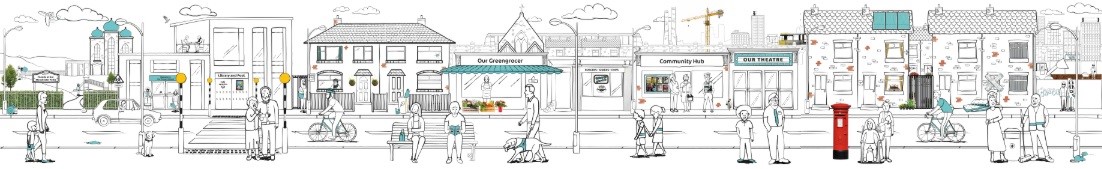 Grant AmountsThe following grants will be available for application:Small grants of up to £5,000Medium grants of up to £10,000Application ProcessPlease read through the Family Hub Funding Prospectus carefully before considering whether to make an application.  If your organisation has any trouble submitting the application online then please contact us as soon as possible at familyhubprogramme@manchester.gov.uk.Provider EngagementDrop-in sessions will be held which will provide the opportunity for interested parties to seek further information. These sessions will be held on the following dates. Tuesday, 16 April between 2.00pm and 4.00pm at Gorton Sacred Heart Family HubFriday, 19 April between 10am and 12 noon (virtual session) If you are interested in attending any of the above sessions, please register your interest by emailing familyhubprogramme@manchester.gov.uk to inform of your interest. Further information will be provided upon registration.Key DatesApplications live: Monday 25 March 2024.Provider engagement drop-in sessions: w/c 15 April 2024.Closing date: 4pm on Monday 6 May 2024.Applicants will be notified of decision by Friday 31 May 2024.